Martes06de octubreQuinto de PrimariaLengua MaternaMis ideasAprendizaje esperado: Identifica las características de las fábulas, sus semejanzas y diferencias con los refranes.Comprende la función de fábulas y refranes:Interpreta el significado de fábulas y refranes.Énfasis: Emplear el lenguaje para comunicarse y como instrumento para aprender:Semejanzas y diferencias entre refrán y fábula.¿Qué vamos a aprender?Identificarás las características de las fábulas y los refranes, para establecer sus semejanzas y diferencias.En la página 20 del libro de texto de Español. Quinto grado, encontrarás más información de las fábulas y los refranes.https://libros.conaliteg.gob.mx/20/P5ESA.htm#page/20¿Qué hacemos?Vamos a retomar el tema de las fábulas y los refranes, recuerdas que una de las características de las fábulas es que al final siempre se muestra una moraleja. Las fábulas te llevan a reflexionar sobre la vida misma y poner en práctica nuestros valores como seres humanos, como lo que podemos hacer mejor.Vamos a recordar. Una fábula es un texto breve, a veces está en verso, pero la mayoría la podemos encontrar en prosa. Sus personajes suelen ser animales u objetos que expresan conductas o actitudes humanas. De acuerdo a la trama que llevan, puede ser que estos personajes se comporten de acuerdo a lo que representan, o sea lo contrario. Por ejemplo, ¿cómo son los leones?Grandes y fieros.Muy valientes.Entonces, cuando un león protagoniza una fábula, la narración puede llevarnos a que sea el león el que surja victorioso por sus características naturales o bien que se le dé una lección de humildad.Además, claro está, que al final, las fábulas se caracterizan por tener una moraleja, que es una frase que resume una lección.Precisamente estuve leyendo una fábula que me encantó porque su final era: “Debemos ser siempre agradecidos. No solo con nuestras palabras, sino con nuestros hechos”.Recordé una anécdota que me pasó, que quiero compartirla porque es muy agradable recordarla.Cuando iba con mi mamá al mercado vi a una señora que se la había caído algo de su bolsa y de inmediato corrí a levantarlo y se lo entregué, la señora volteó y me sonrió a manera de agradecimiento, y de su bolsa sacó una riquísima fruta que antes se me había antojado muchísimo. Estaba tan feliz que, al llegar a la casa, la contemplé por largo rato. Era un durazno grande y jugoso, riquísimo y exquisito a la vez, lo saboreé tanto que no quería ni acabármelo y fue ahí donde me di cuenta que el acto que tuve con esa señora tuvo una recompensa, pero más que recompensa fue un acto de agradecimiento que disfruté muchísimo.Qué te parece si leemos esa fábula que me llevó a reflexionar al respecto. Se titula “La paloma y la hormiga”, de Esopo.La paloma y la hormiga-La gratitud, es un hecho que demuestra amor-.Aquel día, el sol estaba bastante intenso. Una pequeña hormiga, estuvo a punto de desmayarse de la sed que tenía. Decidió entonces bajar hasta un tranquilo manantial, para hidratarse y reponer sus energías. Se inclinó un poco para tomar; pero, se ha caído sin pensar. La corriente comenzó a arrastrarla.- ¡Auxilio! ¡Auxilio! ¡Que alguien me ayude! Dijo la hormiga muy asustada.En las alturas, se encontraba una paloma observando lo que allí ocurría. Al ver a la pobre hormiguita en peligro, buscó velozmente cortar una rama con su pico; enseguida, la lanzó. Le angustiaba que la pequeña se pudiera ahogar (y una ayuda no está de más). La hormiga subió a la rama, y la usó como salvavidas hasta lograr llegar a la orilla.Al cabo de un rato, la hormiguita escuchó a lo lejos un sonido misterioso. Se trataba de un cazador preparando su arma para disparar a la bondadosa paloma. La hormiga sin dudar, le dio un fuerte mordisco en el tobillo, y al gritar… alertó a la paloma para de allí emigrar. La fiel ave, miró a la hormiga con total agradecimiento, y alzó inmediatamente su vuelo hacia otro lugar.Moraleja: Debemos ser siempre agradecidos. No solo con nuestras palabras, sino con nuestros hechos.¿Qué te pareció esta fábula?¿Cuáles son los personajes que aparecen en esta fábula?La hormiga y la paloma.¿Crees que haya otro personaje en la historia?¿Quién ocasionó que la hormiga pudiera regresar el favor a la paloma?El cazador.El cazador, aunque no tiene diálogos en la historia, también es un personaje importante para que se lleven a cabo los hechos, y, ¿por qué ayudó la hormiga a la paloma?La ayudó porque había recibido ayuda de ella antes y pensó que tal vez podía regresar esa ayuda.Esa reflexión es muy cierta, agradecer un favor o una acción hacia nosotros es muy noble y aún más cuando la necesitamos, como la paloma que estaba a punto de morir y la hormiga sin pensar la ayudó. Sin embargo, ayudar sin esperar nada a cambio es una mejor acción.Por eso la hormiga y la paloma son las protagonistas de esta fábula, son quienes realizan las acciones principales en la historia.¿Por qué crees que al autor se le habrá ocurrido poner a una paloma y a una hormiga como protagonistas?Veíamos en clases anteriores que una de las características de las fábulas es el lenguaje figurativo, ¿recuerdas? Eso significa que lo que aparece en el texto no siempre es literal lo que está escrito o que además de lo que está escrito, está aludiendo a otras cosas. Por ejemplo:¿Qué pensamos cuando imaginamos una hormiga?¿Cuáles son las características de las hormigas que de inmediato se nos vienen a la mente?Que es pequeñita.Las hormigas suelen ser representadas en las fábulas como seres que viven en comunidad, que son muy colaborativos y activos. Eso que representa y que nosotros tenemos muy claro porque conocemos a las hormigas, es lo que llamamos una “analogía” Ahora, ¿cuáles son las características de una paloma?Que andan en parvada, les gustan mucho las semillas y el pan, todo el tiempo pareciera que están platicando.Las palomas blancas suelen usarse para mostrar la paz y la solidaridad.Exactamente, justo esa idea que tenemos de las palomas de que las usamos para representar la paz, es una “analogía” El hecho de que el personaje represente esas ideas que tenemos de las hormigas o de las palomas, es lo que beneficia a la analogía, pues es más sencillo que quien lee la fábula pueda entender estos significados.Una analogía es comparar una cosa real con un texto, pero no nada más aplica con los textos. Busquemos la palabra en el Diccionario del Español de México para entenderlo mejor.Analogía.Semejanza o parecido que existe entre dos o más cosas diferentes; relación o proporción que hay entre los elementos que las componen o igualdad que existe entre las funciones o relaciones que establecen. https://dem.colmex.mx/Ver/analog%c3%adaEn un texto literario se emplean analogías para describir sucesos o cosas que sean parecidas a otras, tal como las conocemos o parecidas sólo en algunos aspectos.Algunos ejemplos de analogías podrían ser las metáforas o las comparaciones, como las que encontramos en los poemas.Para que quede un poco más claro, vamos a ver algunos otros ejemplos de analogíasAlgunos ejemplos de analogías pueden ser: El maestro usa la analogía del futbol para promover el trabajo en equipo en el aula.Su piel era suave, como tocar un algodón.Esa noticia fue como un trago de hiel.Así como en las fábulas encontramos analogías, los refranes son un ejemplo del uso de analogías. Ahora, te mostraré algunos refranes y tú me ayudas a elegir cuál será el más adecuado para esta fábula.1. No hay mal que por bien no venga.2. El que es de puro dulce, se lo comen las hormigas.3. Hasta una hormiga muerde si la atosigas.4. Al mejor cazador se le escapa una paloma.5. Paloma que va volando no dice a dónde ni cuándo.6. El mejor cazador puede ser cazadoLos refranes tienen ciertas características y algunas de ellas son que dejan un mensaje para la vida.La moraleja la encontramos en una fábula y es una enseñanza, un consejo; y un refrán es una forma popular de expresar esa enseñanza en una frase corta. Si pudiéramos elegir alguno de esos refranes para usar como la moraleja de nuestra historia de la hormiga y la paloma, ¿quién me dice cuál será el más adecuado?El refrán utiliza rimas, es breve y busca la reflexión. Revisemos nuevamente la moraleja de nuestra fábula:Debemos ser siempre agradecidos. No solo con nuestras palabras, sino con nuestros hechos Es el No. 1 ¡No hay mal que por bien no venga!¡Perfecto!, a veces algo negativo trae consecuencias positivas.¿Qué cosas negativas le sucedieron a la paloma?Había alguien que quería capturarla.La hormiguita también pasó por algo negativo, cuando estuvo a punto de ahogarse.Al final, esa historia pudo haber terminado en una amistad entre la hormiga y la paloma, sin embargo, con el solo hecho de que ambas se apoyaran en momentos difíciles, ya se logra un gran cambio. Así se puede lograr una cadena de favores.Cuando hacemos cosas buenas, tenemos consecuencias mejores. Espero que hayas disfrutado analizar esta fábula.Ahora te invito a que organicemos cuáles son las semejanzas y diferencias entre una fábula y un refrán según lo que ya comentamos.¿Estás dispuesto a ayudar a los demás sin recibir nada a cambio?Y ser agradecido en la vida con todo lo que tenemos.El Reto de HoyEl reto de hoy es que busques una fábula que tenga que ver con tu vida y la compartas con tu familia, ¿qué te parecería una tarde de lecturas? Estupendo, ¿no?Observa el siguiente video hasta el minuto 1:57.Coco y Gusi por Raúl Benet.https://youtu.be/fZfxqcYRs60Reflexiona y responde las siguientes preguntas:¿Cuál será el título más adecuado para esta historia?¿En qué lugar se desarrolla la historia?¿Quién es el personaje principal?¿Cuál fue el final de la historia?Te reto a que elabores un dibujo sobre la parte que más te agrado.¡Buen trabajo!Gracias por tu esfuerzoPara saber más:Lecturas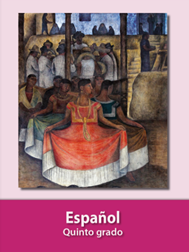 https://libros.conaliteg.gob.mx/20/P5ESA.htm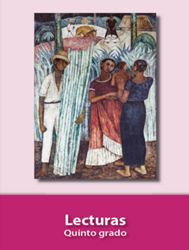 https://libros.conaliteg.gob.mx/20/P5LEA.htm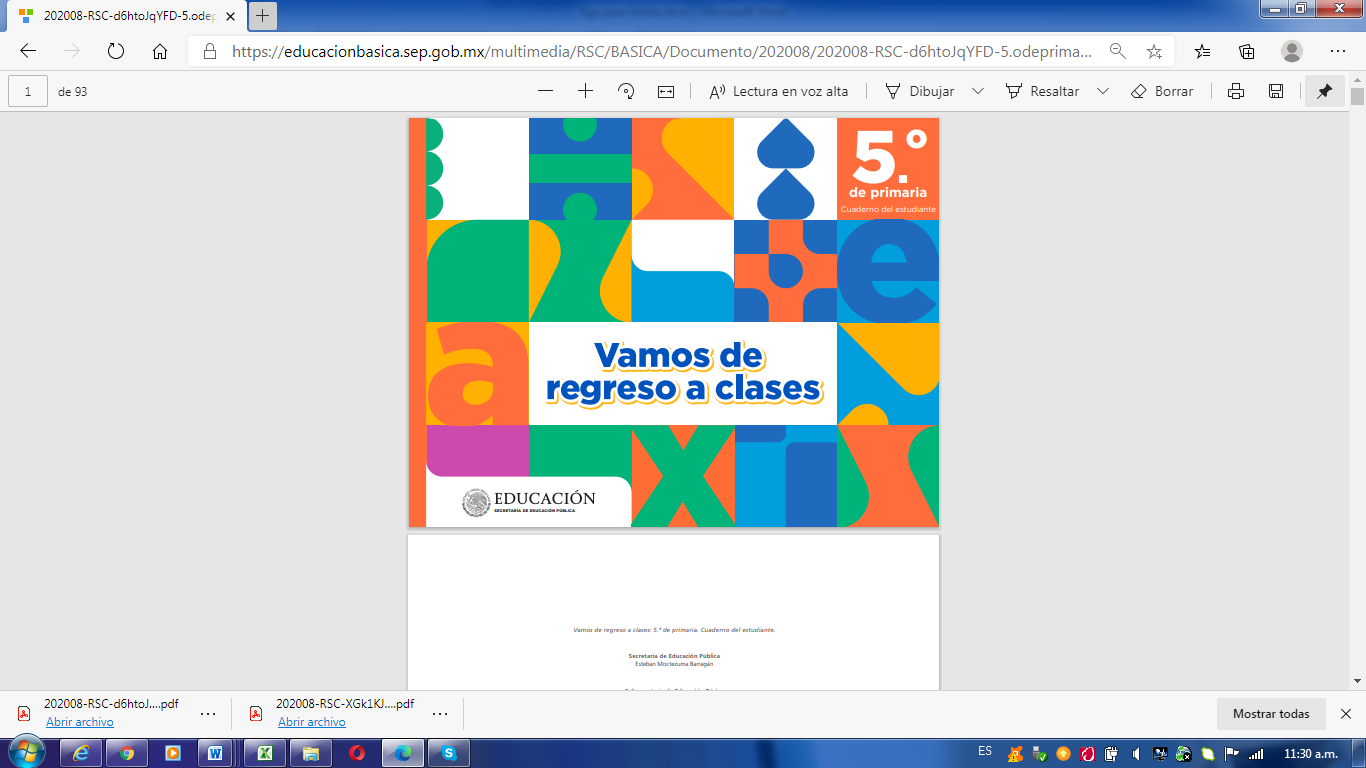 https://educacionbasica.sep.gob.mx/multimedia/RSC/BASICA/Documento/202008/202008-RSC-d6htoJqYFD-5.odeprimariaEstudiantesVF.pdf DIFERENCIASSEMEJANZASQue un refrán tiene rima y la fábula no.En la fábula generalmente sus personajes son animales, y en un refrán, no siempre.Que las dos son breves.Que las dos tienen una enseñanza para la vida”.Que ambas contienen analogías.